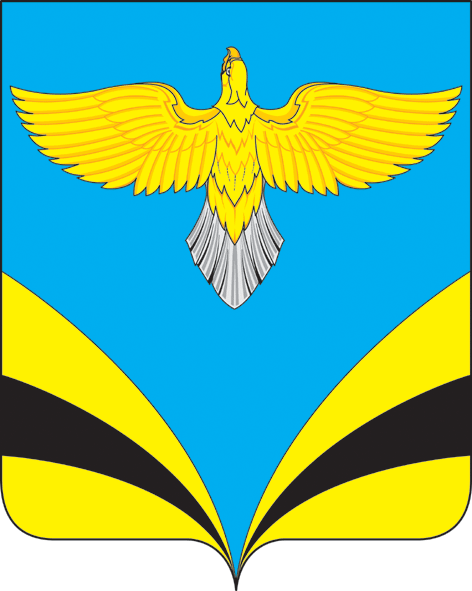 АДМИНИСТРАЦИЯ                         муниципального района                                               Безенчукский     Самарской области ПОСТАНОВЛЕНИЕот ___________ № _____          п.г.т. БезенчукО внесении изменений в постановление Администрации Района от 28.12.2018   №1579 «Об утверждении порядка проведения оценки регулирующего воздействия проектов нормативных правовых актов Администрации муниципальногорайона Безенчукский Самарской области, затрагивающихвопросы осуществления предпринимательской и инвестиционной деятельности, и экспертизы нормативных - правовых актовАдминистрации муниципального района Безенчукский Самарской области, затрагивающих вопросы осуществления предпринимательской и инвестиционной деятельности» (в редакции постановления от 08.06.2020 №511)В соответствии  с Федеральным законом от 09.11.2020 № 363-ФЗ «О внесении изменений в статью 46 Федерального закона «Об общих принципах организации местного самоуправления в Российской Федерации», Законом Самарской области от 14.11.2014 № 117-ГД «Об установлении правовых основ проведения органами местного самоуправления в Самарской области оценки регулирующего воздействия проектов муниципальных нормативных правовых актов, затрагивающих вопросы осуществления предпринимательской и инвестиционной деятельности, и экспертизы муниципальных нормативных правовых актов, затрагивающих вопросы осуществления предпринимательской и инвестиционной деятельности»,   Уставом муниципального района Безенчукский Самарской области:ПОСТАНОВЛЯЮ:1. Внести в постановление Администрации муниципального района Безенчукский Самарской области от 28.12.2018   №1579 «Об утверждении порядка проведения оценки регулирующего воздействия проектов нормативно правовых актов Администрации муниципального района Безенчукский Самарской области, затрагивающих вопросы осуществления предпринимательской и инвестиционной деятельности и экспертизы нормативно - правовых актов Администрации  муниципального района Безенчукский Самарской области, затрагивающих вопросы осуществления предпринимательской и  инвестиционной деятельности» (в редакции постановления от 08.06.2020 №511)  следующие изменения:	1.1. Раздел 4 «Порядок проведения экспертизы» изложить в новой редакции в соответствии с приложением №1 к настоящему постановлению.1.2. Приложение 8 к Порядку проведения оценки регулирующего воздействия проектов нормативных правовых актов Администрации муниципального  района Безенчукский Самарской области, затрагивающих вопросы осуществления предпринимательской и инвестиционной деятельности, и экспертизы нормативных правовых актов Администрации муниципального  района Безенчукский Самарской области,  затрагивающих вопросы осуществления предпринимательской инвестиционной деятельности изложить в новой редакции в соответствии с приложением №2 к настоящему постановлению.2. Опубликовать настоящее постановление в газете «Вестник муниципального района Безенчукский», а также разместить на официальном сайте Администрации муниципального района Безенчукский Самарской области в сети Интернет.Настоящее постановление вступает в силу со дня его официального опубликования.4.  Контроль за выполнением настоящего постановления возложить на заместителя Главы района по экономике и финансам руководителя Управления финансами Администрации муниципального района Безенчукский Самарской области – Е.А. Базину.Глава района 									В.В. АникинАдм.-правовой отдел 21344Приложение №1к постановлению Администрации м.р. Безенчукский Самарской областиот__________№_____4. Порядок проведения экспертизы4.1. Экспертиза проводится уполномоченным органом на основе ежегодного плана проведения экспертизы нормативных правовых актов Администрации района, затрагивающих вопросы осуществления предпринимательской и инвестиционной деятельности, который размещается на официальном сайте Администрации района в соответствующем разделе.Ежегодный план составляется уполномоченным органом, утверждается заместителем Главы района по экономике и финансам не позднее 1 декабря года, предшествующего году, в котором планируется проведение экспертизы.Форма ежегодного плана предусмотрена приложением 6 к настоящему Порядку.4.2. Экспертиза включает следующие этапы:а) проведение публичных консультаций по муниципальному нормативному правовому акту;б) подготовка заключения  о проведении экспертизы.4.3. Для проведения публичных консультаций уполномоченный орган подготавливает:а) уведомление о проведении экспертизы нормативного правового акта согласно приложению 7 к настоящему Порядку;б) текст нормативного правового акта в редакции, действующей на дату размещения уведомления о проведении экспертизы;в) перечень вопросов для участников публичных консультаций.Указанные в настоящем пункте материалы размещаются на официальном сайте Администрации  района.4.4. Перечень вопросов для участников публичных консультаций составляется исходя из специфики нормативного правового акта, подлежащего экспертизе.4.5. На этапе публичных консультаций уполномоченный орган  в течение 5 (пяти) рабочих дней со дня размещения на официальном сайте Администрации района материалов, указанных в пункте 4.3. настоящего Порядка, направляет извещение о начале проведения экспертизы нормативного правового акта:- заинтересованным  органам местного самоуправления муниципального района Безенчукский Самарской области, а также Уполномоченному по защите прав предпринимателей в Самарской области;- общественным объединениям в сфере предпринимательской и инвестиционной деятельности, с которыми органами местного самоуправления  района заключены соглашения о взаимодействии в сфере оценки регулирующего воздействия;- иным организациям в соответствующей сфере регулирования, с предложением принять участие в публичных консультациях.4.6. Срок, в течение которого уполномоченным органом проводятся публичные консультации по  нормативному правовому акту, составляет тридцать календарных дней со дня размещения на официальном сайте Администрации района, указанных в пункте 4.3 настоящего Порядка.4.7. Публичные консультации могут включать такие формы общественного обсуждения нормативного правового акта, как опросы, «горячие линии», совещания с заинтересованными сторонами, «круглые столы», заседания общественно-консультативных органов и другие мероприятия, в том числе с использованием возможностей информационно-телекоммуникационной сети Интернет.4.8. Уполномоченный орган в течение 30 (тридцати)  календарных дней со дня окончания срока проведения публичных консультаций подготавливает заключение о проведении экспертизы по форме согласно приложения №8 к настоящему Порядку, который подписывается руководителем уполномоченного органа.4.9. Подготовка заключения о проведении экспертизы осуществляется с учетом результатов анализа:а) мнений, предложений, документов и материалов, поступивших в уполномоченный орган в процессе проведения публичных консультаций по нормативному правовому акту;б) положений нормативного правового акта во взаимосвязи со сложившейся практикой их применения.4.10.  Заключение о проведении экспертизы должен содержать:а) выводы о наличии либо отсутствии в нормативном правовом акте положений, необоснованно затрудняющих осуществление предпринимательской и инвестиционной деятельности;б) при наличии в нормативном правовом акте положений, необоснованно затрудняющих осуществление предпринимательской и инвестиционной деятельности, - предложения о признании утратившим силу нормативного правового акта либо его отдельных положений или о внесении изменений в иные нормативные правовые акты для преодоления негативных эффектов, связанных с правовым регулированием.4.11. Заключение о проведении экспертизы подписывается руководителем уполномоченного органа и в течение 5 (пяти) календарных дней со дня его подписания направляется уполномоченным органом разработчику нормативно правового акта.4.12.  Разработчик нормативного правового акта не позднее 5 (пяти) рабочих дней со дня получения заключения  направляет уполномоченному органу мотивированный ответ о согласии с содержащимися в заключении выводами и о планируемых действиях по устранению в нормативном правовом акте, затрагивающем вопросы осуществления предпринимательской и инвестиционной деятельности, положений, затрудняющих осуществление предпринимательской и инвестиционной деятельности, либо мотивированный ответ о несогласии с содержащимися в заключении выводами. 4.13.  Заключение  об экспертизе в срок не позднее 5 (пяти)  рабочих  дней со дня его подписания размещается на официальном сайте уполномоченного органа, а также направляется Главе района. 4.15. Глава района в течение 30 (тридцати) календарных дней со дня поступления заключения о проведении экспертизы рассматривает его и по результатам экспертизы принимает решение о разработке, внесении изменений или об отмене нормативного правового акта в установленном порядке.Приложение №2к постановлению Администрации м.р. Безенчукский Самарской областиот__________№_____Приложение 8к Порядкупроведения оценки регулирующеговоздействия проектов нормативныхправовых актов Администрации муниципального района Безенчукский Самарской области,затрагивающих вопросы осуществленияпредпринимательской и инвестиционнойдеятельности, и экспертизы нормативныхправовых актов Администрации муниципального района Безенчукский Самарской области, затрагивающих вопросы осуществления предпринимательской инвестиционной деятельности	     					                      Главе муниципального района  Безенчукский Самарской области ______________ЗАКЛЮЧЕНИЕо проведении экспертизы1. Вид и реквизиты нормативного правового акта_______________________________2. Наименование нормативного правового акта_________________________________ 3. Дата вступления в силу  нормативного правового акта_________________________4. Проблема,  на  решение  которой  направлено   принятие   нормативного правового акта ______________________________________________________________________5. Цели регулирования ______________________________________________________6. Выбранный вариант решения проблемы ______________________________________7. Оценка эффективности выбранного варианта решения проблемы_________________  8. Выводы:_________________________________________________________________ Руководитель _________________ ______________________                                  (подпись)             (Ф.И.О.)Дата «_____» _________    20____ г